№ 22                                                                                         8 ноября 2019г.третий созывРЕШЕНИЕО  внесении изменений  в решение  Собрания депутатов  Семисолинского сельского поселения  от 30 сентября 2019г. №7 «О председателях постоянных комиссий Собрания депутатов Семисолинского сельского поселения третьего созыва.В связи с избранием главой Семисолинского сельского поселения Назарова Александра Ивановича Собрание депутатов Семисолинского сельского поселения РЕШИЛО:1. Внести изменения в решение Собрания депутатов  от 30 сентября 2019года №7 следующие изменения:1.1.  пункт  2. решения изложить в новой редакции:«2. Избрать председателем постоянной комиссии по  социально-экономическим вопросам депутата  Кузьмина Руслана Эдуардовича.Глава Семисолинского сельского поселения                         А.Назаров                    Семисола ял  шотан илемын депутатше-влакын  Погынжо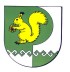 Собрание депутатовСемисолинского сельского поселения425 140  Морко район, Семисола ял, Советский урем, 14Телефон: 9-56-41425 140, РМЭ, Моркинский район, д. Семисола, ул.Советская, 14Телефон: 9-56-41